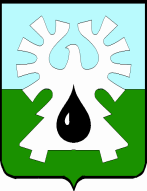 МУНИЦИПАЛЬНОЕ ОБРАЗОВАНИЕ ГОРОД УРАЙХанты-Мансийский автономный округ – ЮграАДМИНИСТРАЦИЯ ГОРОДА УРАЙПОСТАНОВЛЕНИЕот ________________	№_____О внесении изменений в муниципальную программу «Защита населения и территории от чрезвычайных ситуаций, совершенствование гражданской обороны и обеспечение первичных мер пожарной безопасности» на 2019-2030 годыВ соответствии со статьей 179 Бюджетного кодекса Российской Федерации, Федеральным законом от 28.06.2014 №172-ФЗ «О стратегическом планировании в Российской Федерации», постановлением администрации города Урай от 25.06.2019 №1524 «О муниципальных программах муниципального образования городской округ город Урай»:1. Внести изменения в муниципальную программу «Защита населения и территории от чрезвычайных ситуаций, совершенствование гражданской обороны и обеспечение первичных мер пожарной безопасности» на 2019-2030 годы, утвержденную постановлением администрации города Урай от 25.09.2018 №2467, согласно приложению.2. Опубликовать постановление в газете «Знамя» и разместить на официальном сайте органов местного самоуправления города Урай в информационно-телекоммуникационной сети «Интернет».3. Контроль за выполнением постановления возложить на заместителя главы города Урай А.Ю. Ашихмина.Глава города Урай 	  Т.Р. ЗакирзяновПриложение к постановлениюадминистрации города Урайот ____________ № _______Изменения в муниципальную программу «Защита населения и территории от чрезвычайных ситуаций, совершенствование гражданской обороны и обеспечение первичных мер пожарной безопасности» на 2019-2030 годы (далее – муниципальная программа)1. В паспорте муниципальной программы:1) строку 4 изложить в новой редакции:«»;2) строку 9 изложить в новой редакции:«»;3) строку 11 изложить в новой редакции:«».2. Строку 5 таблицы 1 изложить в новой редакции:«».3. В таблице 2:1) строки 1.2, 1.3, 1.4, «Итого по подпрограмме 1» изложить в новой редакции: «»;2) строки 2.3, «Итого по подпрограмме 2» изложить в новой редакции:«»;3) строку «Всего по муниципальной программе:» изложить в новой редакции:«»;4) строки «Прочие расходы», «В том числе», «Ответственный исполнитель (отдел гражданской защиты населения администрации города Урай)», «Соисполнитель 1 (муниципальное казенное учреждение «Единая дежурно-диспетчерская служба города Урай»)», «Соисполнитель 2 муниципальное казенное учреждение «Управление градостроительства, землепользования и природопользования города Урай» изложить в новой редакции:«»;5) после строки «Соисполнитель 3 (муниципальное казенное учреждение «Управление материально-технического обеспечения города Урай»)» дополнить строкой «Соисполнитель 4 муниципальное казенное учреждение «Управление жилищно-коммунального хозяйства города Урай»:«».4. Строку 5 таблицы  приложения 1 к муниципальной программе «Защита населения и территории от чрезвычайных ситуаций, совершенствование гражданской обороны и обеспечение первичных мер пожарной безопасности» на 2019-2030 годы изложить в новой редакции:«».5. Строку 2.3 приложения 2 к муниципальной программе «Защита населения и территории от чрезвычайных ситуаций, совершенствование гражданской обороны и обеспечение первичных мер пожарной безопасности» на 2019-2030 годы изложить в новой редакции:«».6. Приложение 3 к муниципальной программе «Защита населения и территории от чрезвычайных ситуаций, совершенствование гражданской обороны и обеспечение первичных мер пожарной безопасности» на 2019-2030 годы изложить в новой редакции:«Приложение 3 к муниципальной программе «Защита населения и территории от чрезвычайных ситуаций, совершенствование гражданской обороны и обеспечение первичных мер пожарной безопасности» на 2019-2030 годыПубличная декларация о результатах реализации мероприятий муниципальной программы «Защита населения и территории от чрезвычайных ситуаций, совершенствование гражданской обороны и обеспечение первичных мер пожарной безопасности» на 2019-2030 годы».4.Соисполнители муниципальной программымуниципальное казенное учреждение «Единая дежурно-диспетчерская служба города Урай»;муниципальное казенное учреждение «Управление   градостроительства, землепользования и природопользования города Урай»;муниципальное казенное учреждение «Управление материально-технического обеспечения города Урай».муниципальное казенное учреждение «Управление жилищно-коммунального хозяйства города Урай».9.Целевые показатели муниципальной программыувеличение уровня оснащенности нештатных аварийно - спасательных формирований снаряжением, средствами индивидуальной защиты с 92,9% до 98,9%;сокращение среднего времени, затраченного на обработку и регистрацию вызова, с 19,5 минут до 19,14 минут;увеличение коэффициента эффективности проведения дезинсекции с 84,1% до 89,7%;снижение доли пожаров в жилых домах в общем количестве пожаров на территории города Урай с 77,5% до 75,1%;5) увеличение протяженности созданных минерализованных полос и противопожарных разрывов в городских лесах города Урай с 40 до 220 км.11.Параметрыфинансового обеспечения муниципальной программы1. Источник финансового обеспечения муниципальной программы:1) бюджет городского округа город Урай;2) бюджет Ханты-Мансийского автономного округа –     Югры.2. Для реализации муниципальной программынеобходимо:1) 2019 год всего 24837,5 тыс. рублей; 2) 2020 год всего 31954,0 тыс. рублей; 3) 2021 год всего 26191,3 тыс. рублей; 4) 2022 год всего 25956,0 тыс. рублей; 5) 2023 год всего 25050,9 тыс. рублей; 6) 2024 год всего 24931,7 тыс. рублей; 7) 2025 год всего 25082,5 тыс. рублей; 8) 2026 год всего 24904,7 тыс. рублей; 9) 2027 год всего 25050,9 тыс. рублей; 10) 2028 год всего 24904,7 тыс. рублей; 11) 2029 год всего 25077,9 тыс. рублей; 12) 2030 год всего 24936,3 тыс. рублей. 5.Протяженность созданных минерализованных полос и противопожарных разрывов в городских лесах города Урай км405570851001151301451601751902052202201.2Создание, замена резерва средств индивидуальной защиты,хранение резерва материальных ресурсов для ликвидации чрезвычайных ситуаций.(1)отдел гражданской защиты населения администрации города Урайвсего2 302,6156,91235,3104,2104,2146,227,0177,80,0146,2146,20,0173,231,61.2Создание, замена резерва средств индивидуальной защиты,хранение резерва материальных ресурсов для ликвидации чрезвычайных ситуаций.(1)отдел гражданской защиты населения администрации города УрайФедеральный бюджет0,00,00,00,00,00,00,00,00,00,00,00,00,00,01.2Создание, замена резерва средств индивидуальной защиты,хранение резерва материальных ресурсов для ликвидации чрезвычайных ситуаций.(1)отдел гражданской защиты населения администрации города Урайбюджет Ханты-Мансийского автономного округа - Югры0,00,00,00,00,00,00,00,00,00,00,00,00,00,01.2Создание, замена резерва средств индивидуальной защиты,хранение резерва материальных ресурсов для ликвидации чрезвычайных ситуаций.(1)отдел гражданской защиты населения администрации города Урайместный бюджет 2 302,6156,91235,3104,2104,2146,227,0177,80,0146,2146,20,0173,231,61.2Создание, замена резерва средств индивидуальной защиты,хранение резерва материальных ресурсов для ликвидации чрезвычайных ситуаций.(1)отдел гражданской защиты населения администрации города Урайиные источники финансирования 0,00,00,00,00,00,00,00,00,00,00,00,00,00,01.3Обеспечение деятельности муниципального казенного учреждения «Единая дежурно-диспетчерская служба города Урай»(2)муниципальное казенное учреждение «Единая дежурно-диспетчерская служба города Урай»всего287817,223 838,825 008,824 686,523 704,023 704,023 704,023 704,023 704,023 704,023 704,023 704,023 704,023 704,01.3Обеспечение деятельности муниципального казенного учреждения «Единая дежурно-диспетчерская служба города Урай»(2)муниципальное казенное учреждение «Единая дежурно-диспетчерская служба города Урай»федеральный бюджет0,00,00,00,00,00,00,00,00,00,00,00,00,00,01.3Обеспечение деятельности муниципального казенного учреждения «Единая дежурно-диспетчерская служба города Урай»(2)муниципальное казенное учреждение «Единая дежурно-диспетчерская служба города Урай»бюджет Ханты-Мансийского автономного округа - Югры0,00,00,00,00,00,00,00,00,00,00,00,00,00,01.3Обеспечение деятельности муниципального казенного учреждения «Единая дежурно-диспетчерская служба города Урай»(2)муниципальное казенное учреждение «Единая дежурно-диспетчерская служба города Урай»местный бюджет287817,223 838,825 008,824 686,523 704,023 704,023 704,023 704,023 704,023 704,023 704,023 704,023 704,023 704,01.3Обеспечение деятельности муниципального казенного учреждения «Единая дежурно-диспетчерская служба города Урай»(2)муниципальное казенное учреждение «Единая дежурно-диспетчерская служба города Урай»иные источники финансирования 0,00,00,00,00,00,00,00,00,00,00,00,00,00,01.4Профилактика инфекционных и паразитарных заболеваний(3)отдел гражданской защиты населения администрации города Ураймуниципальное казенное учреждение «Управление жилищно-коммунального хозяйства города Урай»всего13673,2400,44 987,8828,5828,5828,5828,5828,5828,5828,5828,5828,5828,5828,51.4Профилактика инфекционных и паразитарных заболеваний(3)отдел гражданской защиты населения администрации города Ураймуниципальное казенное учреждение «Управление жилищно-коммунального хозяйства города Урай»федеральный бюджет0,00,00,00,00,00,00,00,00,00,00,00,00,00,01.4Профилактика инфекционных и паразитарных заболеваний(3)отдел гражданской защиты населения администрации города Ураймуниципальное казенное учреждение «Управление жилищно-коммунального хозяйства города Урай»бюджет Ханты-Мансийского автономного округа - Югры9 513,9400,4828,5828,5828,5828,5828,5828,5828,5828,5828,5828,5828,5828,51.4Профилактика инфекционных и паразитарных заболеваний(3)отдел гражданской защиты населения администрации города Ураймуниципальное казенное учреждение «Управление жилищно-коммунального хозяйства города Урай»местный бюджет4 159,30,04 159,30,00,00,00,00,00,00,00,00,00,00,01.4Профилактика инфекционных и паразитарных заболеваний(3)отдел гражданской защиты населения администрации города Ураймуниципальное казенное учреждение «Управление жилищно-коммунального хозяйства города Урай»иные источники финансирования 0,00,00,00,00,00,00,00,00,00,00,00,00,00,0Итого по подпрограмме 1:Итого по подпрограмме 1:Итого по подпрограмме 1:всего303819,424 398,331 234,125621,425586,024 680,924 561,724 712,524 534,724 680,924 534,724 534,724 707,924 566,3Итого по подпрограмме 1:Итого по подпрограмме 1:Итого по подпрограмме 1:Федеральный бюджет0,00,00,00,00,00,00,00,00,00,00,00,00,00,0Итого по подпрограмме 1:Итого по подпрограмме 1:Итого по подпрограмме 1:бюджет Ханты-Мансийского автономного округа - Югры9 513,9400,4828,5828,5828,5828,5828,5828,5828,5828,5828,5828,5828,5828,5Итого по подпрограмме 1:Итого по подпрограмме 1:Итого по подпрограмме 1:местный бюджет294305,523 997,930405,624792,924757,523 852,423 733,223 884,023 706,223 852,423 706,223 706,223 879,423 737,8Итого по подпрограмме 1:Итого по подпрограмме 1:Итого по подпрограмме 1:иные источники финансирования 0,00,00,00,00,00,00,00,00,00,00,00,00,00,02.3Проведение мероприятий, направленных на прокладку и содержание проложенных минерализованных полос и противопожарных разрывов(5)Муниципальное казенное учреждение «Управление градостроительства, землепользования и природопользования города Урай»всего3 491,5171,5450,0300,0170,0300,0300,0300,0300,0300,0300,0300,0300,0300,02.3Проведение мероприятий, направленных на прокладку и содержание проложенных минерализованных полос и противопожарных разрывов(5)Муниципальное казенное учреждение «Управление градостроительства, землепользования и природопользования города Урай»Федеральный бюджет0,00,00,00,00,00,00,00,00,00,00,00,00,00,02.3Проведение мероприятий, направленных на прокладку и содержание проложенных минерализованных полос и противопожарных разрывов(5)Муниципальное казенное учреждение «Управление градостроительства, землепользования и природопользования города Урай»бюджет Ханты-Мансийского автономного округа - Югры0,00,00,00,00,00,00,00,00,00,00,00,00,00,02.3Проведение мероприятий, направленных на прокладку и содержание проложенных минерализованных полос и противопожарных разрывов(5)Муниципальное казенное учреждение «Управление градостроительства, землепользования и природопользования города Урай»местный бюджет3 491,5171,5450,0300,0170,0300,0300,0300,0300,0300,0300,0300,0300,0300,02.3Проведение мероприятий, направленных на прокладку и содержание проложенных минерализованных полос и противопожарных разрывов(5)Муниципальное казенное учреждение «Управление градостроительства, землепользования и природопользования города Урай»иные источники финансирования0,00,00,00,00,00,00,00,00,00,00,00,00,00,0Итого по подпрограмме 2:Итого по подпрограмме 2:Итого по подпрограмме 2:всего5059,0439,2719,9569,9370,0370,0370,0370,0370,0370,0370,0370,0370,0370,0Итого по подпрограмме 2:Итого по подпрограмме 2:Итого по подпрограмме 2:федеральный бюджет0,00,00,00,00,00,00,00,00,00,00,00,00,00,0Итого по подпрограмме 2:Итого по подпрограмме 2:Итого по подпрограмме 2:бюджет Ханты-Мансийского автономного округа - Югры0,00,00,00,00,00,00,00,00,00,00,00,00,00,0Итого по подпрограмме 2:Итого по подпрограмме 2:Итого по подпрограмме 2:местный бюджет5059,0439,2719,9569,9370,0370,0370,0370,0370,0370,0370,0370,0370,0370,0Итого по подпрограмме 2:Итого по подпрограмме 2:Итого по подпрограмме 2:иные источники финансирования 0,00,00,00,00,00,00,00,00,00,00,00,00,00,0Всего по муниципальной программе:всего308878,424837,531954,026191,325956,025 050,924 931,725 082,524 904,725 050,924 904,725 077,924 936,3Всего по муниципальной программе:федеральный бюджет0,00,00,00,00,00,00,00,00,00,00,00,00,0Всего по муниципальной программе:бюджет Ханты-Мансийского автономного округа - Югры9 513,9400,4828,5828,5828,5828,5828,5828,5828,5828,5828,5828,5828,5Всего по муниципальной программе:местный бюджет299364,524 437,131125,525362,825127,524 222,424 103,224 254,024 076,224 222,424 076,224 249,424 107,8Всего по муниципальной программе:иные источники финансирования 0,00,00,00,00,00,00,00,00,00,00,00,00,0Прочие расходывсего308878,424837,531954,026191,325956,025 050,924 931,725 082,524 904,725 050,924 904,725 077,924 936,3Прочие расходыфедеральный бюджет0,00,00,00,00,00,00,00,00,00,00,00,00,0Прочие расходыбюджет Ханты-Мансийского автономного округа - Югры9 513,9400,4828,5828,5828,5828,5828,5828,5828,5828,5828,5828,5828,5Прочие расходыместный бюджет299364,524 437,131125,525362,825127,524 222,424 103,224 254,024 076,224 222,424 076,224 249,424 107,8Прочие расходыиные источники финансирования 0,00,00,00,00,00,00,00,00,00,00,00,00,0В том числе:Ответственный исполнитель(отдел гражданской защиты населения администрации города Урай)всего15125,5556,94866,5932,2862,31 046,9927,71 078,5900,71 046,9900,71 073,9932,3Ответственный исполнитель(отдел гражданской защиты населения администрации города Урай)федеральный бюджет0,00,00,00,00,00,00,00,00,00,00,00,00,0Ответственный исполнитель(отдел гражданской защиты населения администрации города Урай)бюджет Ханты-Мансийского автономного округа - Югры9 513,9400,4828,5828,5828,5828,5828,5828,5828,5828,5828,5828,5828,5Ответственный исполнитель(отдел гражданской защиты населения администрации города Урай)местный бюджет5611,6156,54038,0103,733,8218,499,2250,072,2218,472,2245,4103,8Ответственный исполнитель(отдел гражданской защиты населения администрации города Урай)иные источники финансирования 0,00,00,00,00,00,00,00,00,00,00,00,00,0Соисполнитель 1(муниципальное казенное учреждение «Единая дежурно-диспетчерская служба города Урай»)всего287817,223 838,825 008,824 686,523 704,023 704,023 04,023 704,023 704,023 704,023 704,023 704,023 704,0Соисполнитель 1(муниципальное казенное учреждение «Единая дежурно-диспетчерская служба города Урай»)федеральный бюджет0,00,00,00,00,00,00,00,00,00,00,00,00,0Соисполнитель 1(муниципальное казенное учреждение «Единая дежурно-диспетчерская служба города Урай»)бюджет Ханты-Мансийского автономного округа - Югры0,00,00,00,00,00,00,00,00,00,00,00,00,0Соисполнитель 1(муниципальное казенное учреждение «Единая дежурно-диспетчерская служба города Урай»)местный бюджет287817,223 838,825 008,824 686,523 704,023 704,023 04,023 704,023 704,023 704,023 704,023 704,023 704,0Соисполнитель 1(муниципальное казенное учреждение «Единая дежурно-диспетчерская служба города Урай»)иные источники финансирования 0,00,00,00,00,00,00,00,00,00,00,00,00,0Соисполнитель 2муниципальное казенное учреждение «Управление градостроительства, землепользования и природопользования города Урай»всего3779,6241,8522,6372,6242,6300,0300,0300,0300,0300,0300,0300,0300,0Соисполнитель 2муниципальное казенное учреждение «Управление градостроительства, землепользования и природопользования города Урай»федеральный бюджет0,00,00,00,00,00,00,00,00,00,00,00,00,0Соисполнитель 2муниципальное казенное учреждение «Управление градостроительства, землепользования и природопользования города Урай»бюджет Ханты-Мансийского автономного округа - Югры0,00,00,00,00,00,00,00,00,00,00,00,00,0Соисполнитель 2муниципальное казенное учреждение «Управление градостроительства, землепользования и природопользования города Урай»местный бюджет3779,6241,8522,6372,6242,6300,0300,0300,0300,0300,0300,0300,0300,0Соисполнитель 2муниципальное казенное учреждение «Управление градостроительства, землепользования и природопользования города Урай»иные источники финансирования 0,00,00,00,00,00,00,00,00,00,00,00,00,0Соисполнитель 4муниципальное казенное учреждение «Управление жилищно-коммунального хозяйства города Урай»всего1 356,10,01 356,10,00,00,00,00,00,00,00,00,00,0Соисполнитель 4муниципальное казенное учреждение «Управление жилищно-коммунального хозяйства города Урай»федеральный бюджет0,00,00,00,00,00,00,00,00,00,00,00,00,0Соисполнитель 4муниципальное казенное учреждение «Управление жилищно-коммунального хозяйства города Урай»бюджет Ханты-Мансийского автономного округа - Югры0,00,00,00,00,00,00,00,00,00,00,00,00,0Соисполнитель 4муниципальное казенное учреждение «Управление жилищно-коммунального хозяйства города Урай»местный бюджет1 356,10,01 356,10,00,00,00,00,00,00,00,00,00,0Соисполнитель 4муниципальное казенное учреждение «Управление жилищно-коммунального хозяйства города Урай»иные источники финансирования 0,00,00,00,00,00,00,00,00,00,00,00,00,05.Протяженность созданных минерализованных полос и противопожарных разрывов в городских лесах города Урай.кмПоказатель рассчитывается по формуле:П общ. м.п.- общая протяженность минерализованных полос и противопожарных разрывов в городских лесах города Урай;П с. м. п. - протяженность созданных минерализованных полос и противопожарных разрывов за год;П м. п. - протяженность созданных и обновленных минерализованных полос и противопожарных разрывов за прошлые годы.Источник информации: акт выполненных работ по созданию и обновлению минерализованных полос и противопожарных разрывов, составленный согласно заключенному контракту муниципальным казенным учреждением «Управление градостроительства, землепользования и природопользования города Урай».2.3Проведение мероприятий, направленных на прокладку и содержание проложенных минерализованных полос и противопожарных разрывовВыполнение работ согласно заключенному муниципальному контракту по прокладке и обновлению минерализованных полос и противопожарных разрывовПункт 3 Правил пожарной безопасности в лесах, утвержденных постановлением Правительства Российской Федерации от 30.06.2007 №417.№ п/пНаименование результатаЗначение результата (ед. измерения)Срок исполненияНаименование мероприятия (подпрограммы) муниципальной программы, направленного на достижение результатаОбъем финансирования мероприятия1Уровень оснащенности нештатных аварийно - спасательных формирований снаряжением, средствами индивидуальной защиты98,9 (%)2030годПодпрограмма 1.Обеспечение защиты населения и территории муниципального образования город Урай от чрезвычайных ситуаций303819,42Среднее время, затраченное на обработку и регистрацию вызова19,14 (мин.)2030годПодпрограмма 1.Обеспечение защиты населения и территории муниципального образования город Урай от чрезвычайных ситуаций303819,43Коэффициент эффективности проведения дезинсекции89,7 (%)2030годПодпрограмма 1.Обеспечение защиты населения и территории муниципального образования город Урай от чрезвычайных ситуаций303819,44Доля пожаров в жилых домах  в общем количестве пожаров на территории города Урай75,1 (%)2030годПодпрограмма 2.Укрепление пожарной безопасности в городе Урай5059,05Протяженность созданных минерализованных полос и противопожарных разрывов в городских лесах города Урай220 (км)2030годПодпрограмма 2.Укрепление пожарной безопасности в городе Урай5059,0